УДК 621.7И.Б. Петров1, В.И. Сидоров 21Национальный исследовательский университет «МЭИ», Россия 2Филиал ФГБОУ ВО «НИУ «МЭИ» в г. Волжском, Россияинструкция по оформлению текстов докладов для опубликования в СБОРНИКЕ ТРУДОВ Международной конференции «Наукоемкие инновационные технологии и экологическая безопасность в энергетике»АннотацияИнструкция содержит подробные правила оформления текстов докладов, которые будут опубликованы в Сборнике трудов Международной конференции «Наукоемкие инновационные технологии и экологическая безопасность в энергетике». 1. ВВЕДЕНИЕИнструкция моделирует авторский оригинал текста доклада, удовлетворяет всем предъявляемым требованиям и является «образцом для подражания». Поскольку авторам следует представить готовый к воспроизведению текст, персональная ответственность за содержание, качество оформления и включение доклада в Сборник трудов лежит на авторах. Доклады, оформленные не в соответствии с изложенными в Инструкции требованиями, Организационный комитет не сможет включить в Сборник трудов. Благодарим Вас за терпение и соблюдение правил оформления.2. ПРЕДСТАВЛЕНИЕ ТЕКСТА ДОКЛАДА2.1. Срок представленияАвторский оригинал текста доклада, оформленный в соответствии с данными требованиями, должен быть представлен в Научно-организационный комитет не позднее 11.05.2018.2.2. Комплектность1)	Авторский оригинал текста доклада в электронном виде присланный по электронной почте на адрес: rio@vfmei.ru2) Файл MS-WORD (один для каждого доклада), в котором содержится заполненная авторами таблица для индексирования доклада в РИНЦ, присланный по электронной почте на адрес: 	rio@vfmei.ru3)	Оригинал и цветной скан экспертного заключения о возможности публикации доклада в открытой печати;4) Оригинал и цветной скан подписанного всеми авторами лицензионного договора на доклад.Экспертное заключение и лицензионный договор отсканировать и прислать вместе с текстом доклада по электронной почте. Оригинал экспертного заключения и лицензионного договора привезти или прислать по почте, вложив в конверт.2.3. Адреса Международной конференции:Почтовый адрес: 404110, Россия,            Волгоградская область, г. Волжский, проспект Ленина, 69Адрес для доставки нарочным: 404110, Россия, Волгоградская область, г. Волжский, проспект Ленина, 69Телефон для справок: тел. (8443) 21-01-603. ОБЩИЕ ТРЕБОВАНИЯ К ОФОРМЛЕНИЮ ТЕКСТА ДОКЛАДА3.1. ОбъемДоклад, оформленный в соответствии с данными правилами, включая рисунки и таблицы, при распечатывании с электронного файла не должен превышать 5 (пяти) страниц формата А4 (210x297 мм).3.2. Качество печати авторского оригиналаРазмеры и четкость изображения всех символов в тексте, формулах, таблицах, на рисунках и графиках должны гарантировать их хорошее воспроизведение при прямом репродуцировании.Математические формулы должны набираться на компьютере с помощью соответствующих формульных редакторов.Использование цветных иллюстраций допускается.3.4. Качество иллюстративного материалаВ качестве иллюстраций можно использовать фотографии хорошей контрастности.Слишком светлые маркеры на рисунках при печати могут быть утеряны, поэтому лучше заменять их другими (звездочками, крестами и т.п.). Надписи и обозначения в иллюстрациях должны быть четкими, разборчивыми. Размер шрифта для надписей и обозначений — не менее 7 пт.3.5. Структура текста докладаТекст доклада включает следующие составляющие (указываются в порядке их следования):УДК;список авторов;список организаций;название доклада;аннотацию (не более 100 слов);основное содержание доклада;список используемых обозначений;список литературы.Основное содержание доклада следует разбить на разделы с соответствующими им заголовками. Допускается использование заголовков не более трех уровней (см. п. 4.3).3.6. Границы расположения текстаВесь текст доклада должен размещаться в границах, определяемых следующими параметрами страницы:размер бумаги	А4 (210297 мм);ориентация 	книжная;верхнее поле	2 см;нижнее поле	2,5 см;левое поле	3 см;правое поле	1,5 см.Нижнее поле уменьшать не допускается.3.7. Особенности набора текстаУДК, списки авторов и организаций, название доклада размещаются в одноколонной полосе набора формата А4. Остальные составляющие доклада набираются в две колонки. Интервал между колонками — 6 мм. Допускается набор громоздких формул, размещение иллюстраций и таблиц большого размера в одну колонку (например, как табл. 1).При наборе всего текста рекомендуется использовать шрифт Times New Roman (кириллица).4. ОСОБЕННОСТИ ОФОРМЛЕНИЯ РАЗДЕЛОВ ДОКЛАДА4.1. Заголовок докладаУДК набирается в левом верхнем углу прямым шрифтом 10-го размера.Список авторов — обычным шрифтом 12-го размера с выравниванием по центру страницы.В списке авторов сначала указываются инициалы, затем фамилия автора. Если авторы доклада из разных организаций, после фамилии каждого помещается порядковый номер (в виде верхнего индекса) представляемой им организации (из приводимого после фамилий авторов списка организаций).Список организаций содержит описание каждой организации, представляемой авторами доклада. Набирается обычным шрифтом 10-го размера с выравниванием по центру страницы.Описание включает: полное наименование организации, место ее расположения, сокращенное название государства (например, Россия).Если авторы представляют несколько организаций, то каждая из них упоминается в списке один раз и после ее описания в скобках указывается порядковый номер. Описание каждой организации приводится с новой строки.Название доклада набирается прописными (заглавными) буквами полужирным шрифтом 12-го размера и выравнивается по центру страницы.После названия доклада следует пропустить одну строку перед последующим двухколонным набором остальной части текста.4.2. АннотацияАннотация доклада должна содержать не более 100 слов. Она набирается обычным шрифтом 9-го размера на первой странице доклада в левой колонке.Перед текстом аннотации помещается заголовок — слово АННОТАЦИЯ, набранное в стиле оформления заголовков 1-го уровня (см. п. 4.3 и табл.1). Номер перед заголовком не ставится.4.3. Другие заголовкиЗаголовки разделов 1-го и 2-го уровней основного содержания доклада должны нумероваться. В конце названия точка не ставится.Заголовок 1-го уровня набирается прописными (заглавными) буквами полужирным шрифтом 10-го размера и выравнивается по левому краю колонки без красной строки (см. образец названий разд. 1, 2, и т.д. данной Инструкции). От остального текста отделяется интервалами по 0,5 см.Заголовок 2-го уровня набирается полужирным шрифтом 10-го размера и выравнивается по левому краю колонки без красной строки. Прописной (заглавной) является только первая буква названия (см. образец названий п. 2.1, 2.2 и т.д. данной Инструкции). От остального текста заголовок отделяется интервалами по 0,5 см.Таблица 1. Параметры оформления текста данной ИнструкцииПримечания:При описании шрифта используется терминология, принятая в компьютерных текстовых редакторах. «Обычный» шрифт (в русифицированных редакторах) — шрифт прямого светлого написания (Normal — в англоязычных), более жирное написание символов — полужирный шрифт (Bold); наклонное — курсив (Italic).Размер шрифта, как во всех текстовых редакторах, указан в пойнтах (пунктах, сокращенно пт). 1 пт = 0,353 мм.Заголовок 3-го уровня размещается в начале красной строки первого абзаца соответствующего раздела доклада и выделяется подчеркиванием. Номер перед заголовком не ставится.4.4. Основной текст докладаОсновное содержание доклада набирается обычным шрифтом 10-го размера и выравнивается по ширине колонки. Каждый абзац выделяется красной строкой. Межстрочный интервал — одинарный.4.5. Списки обозначений и литературыОбразцы оформления списков обозначений и литературы приводятся в конце данной Инструкции. Они набираются шрифтом 9-го размера с выравниванием влево.Список обозначений помещается сразу после основного содержания доклада. Ему предшествует заголовок Список обозначений, оформленный в стиле заголовка 1-го уровня, без номера. Список должен содержать все переменные, используемые в тексте, таблицах и на рисунках, с указанием их единиц измерения.Список литературы должен включать все ссылки на литературу в порядке их появления в тексте.  Ссылки на литературные источники в тексте доклада нумеруются цифрами в квадратных скобках: [1], [2], [3–5] и т.д. Список литературы располагается   в конце текста доклада. Перед ним помещается заголовок Список литературы, оформленный в стиле заголовка 1-го уровня, без номера.В приведенном ниже списке присутствуют образцы ссылок на монографии [1–3] с разным числом соавторов (до 3-х, 4-х и более 4-х соавторов), на статью в журнале [4], в трудах конференции [5], на справочник [6], на сборник научных трудов [7] и оригинальную статью в иностранном журнале [8].Аннотацию, список обозначений, список литературы необходимо набирать шрифтом 9 пт. 5. Особенности оформления рисунков, таблиц и формул5.1. Оформление рисунковПримером оформления рисунков и подрисуночной подписи служит рис. 1.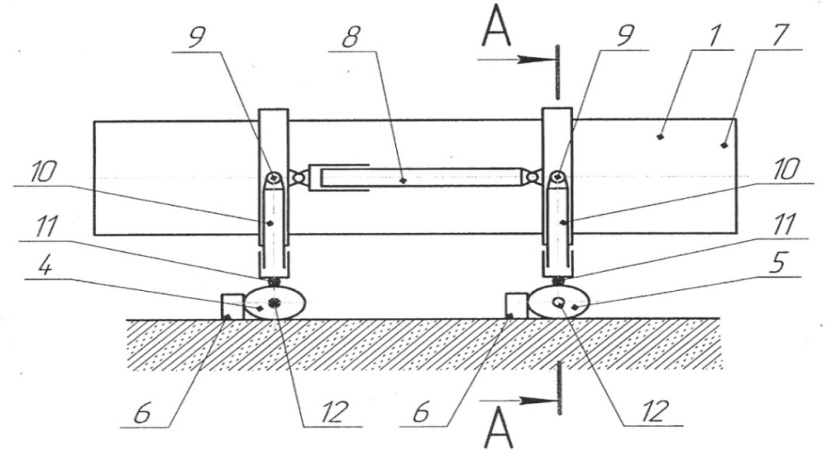 Рис. 1. Пример оформления Общий вид устройства: 1 – рабочая часть устройства (тело груза); 2, 3 – опорные стойки; 4, 5 – элементы опоры на грунт; 6 – грунтозацепы; 7 – свободный конец груза; 8 – устройство переменной длины; 9 – механизмы вращения; 10 – механизмы поступательного движения; 11 – дополнительные механизмы вращения; 12 – приводной механизм.Подрисуночные подписи, поясняющие содержание рисунков, обязательны. Они набираются шрифтом 9-го размера и выравниваются по ширине колонки.Все линии на рисунках должны быть достаточной толщины, чтобы «не потеряться» при репродуцировании (слишком тонкие линии не пропечатываются).5.2. Оформление таблицПримером оформления таблиц является табл. 1, в которой указаны значения параметров для оформления различных элементов доклада. Названия таблиц обязательны и должны располагаться над соответствующими таблицами.К таблицам могут быть даны примечания, объясняющие содержание и табличные символы.5.3. Особенности оформления математических формул и символьных обозначений переменныхРазмер шрифта для символов при наборе переменных в формулах и тексте — 10; размер индексов при переменных, размер показателей степени и т.п. — не менее 8 пт.Написание символов.Все символы греческого алфавита имеют обычное (прямое) написание (, , ,  ...).Символы латинского алфавита, используемые– в именах переменных (p, v, T, w ...), в именах индексов (i, j, k ...) — курсивного написания;– в обозначениях математических функций (sin, exp, ln ...), критериев подобия (Nu, Re...), химических формулах (H2O) — обычного (прямого) написания.Размеры специальных математических символов (суммирования, интегрирования и т.п.) — на 2 пт больше размера символа переменной в формулах.Индексы, обозначающие сокращения двух или нескольких русских слов, набирают буквами русского алфавита прямым шрифтом с точкой между сокращениями («питательная вода» — п.в, «начало кипения» — н.к, «критическая точка» — кр.т). Сокращения от одного слова набирают слитно (примеры: cтр — коэффициент трения; Tср — средняя температура и т.п.).Числовые значения всегда, и в формулах, и в индексах, набираются обычным (прямым) шрифтом. Разделитель между целой и дробной частями — точка (0.3, 2.57 и т.д.).Пример оформления математической формулы и пояснений к ней:	(1)где ; определяется по данным [3]; — плотность теплового потока на стенке, Вт/м2.Формулы нумеруются цифрами у правого края колонки.6. ЗаключениеШирокое распространение компьютерных средств подготовки текстов научных докладов (статей), возможности этих средств, их доступность и относительная простота применения позволяют надеяться на то, что соблюдение данной инструкции не будет слишком сложным для авторов докладов.Список обозначенийНКТМ РАН — сокращенное наименование Национального комитета РАН по тепломассообмену;p	— давление, Н/м2;Tср — средняя температура, К;v	— составляющая скорости вдоль оси 0x, м/с.Индексы:i	— порядковый номер орта системы координат;k	— номер экспериментальной точки.Список литературы1. Белоусов Н.И., Саакян А.Е., Яковлева А.И. Электрические кабели, провода и шнуры: Справочник / Под ред. Н.И. Белоусова. 5-е изд. М.: Энергоатомиздат, 1987.2. Экспериментальное исследование теплопроводности He-3 / В.В. Царев, К.К. Иванов, А.А. Сидоров, Б.Б. Петров // Научн.тр. МГТУ. М.: Изд-во МГТУ. 1995. № 73. С. 185–190.Элементы текстаШрифтРазмер шрифта, птНаписаниеНумерацияВыравниваниеУДКОбычный10Все прописные—По левому краюСписок авторовКурсив12По образцу—По центруСписок организацийОбычный10По образцу—По центруНазвание докладаПолужирный12Все прописные—По центруАннотацияОбычный9По образцуНе нумеруетсяПо ширинеЗаголовок 1-го уровняПолужирный10Все прописныеНумеруется, например 1., 2. и т.д.По левому краюЗаголовок 2-го уровняПолужирный10Прописная только первая букваНумеруется, например 1.1., 1.2. и т.д.По левому краюЗаголовок 3-го уровняОбычный с подчеркиванием10Прописная только первая букваНе нумеруетсяВместе с абзацемОсновной текстОбычный10——По ширинеСписки обозначений и литературыОбычный9—Не нумеруетсяПо левому краюПодрисуночная подписьОбычный9По образцуВ соответствии        с номером рисункаПо ширине